5 priedas. Įsivertinimo pavyzdžiai „Žvaigždė“.1 pavyzdys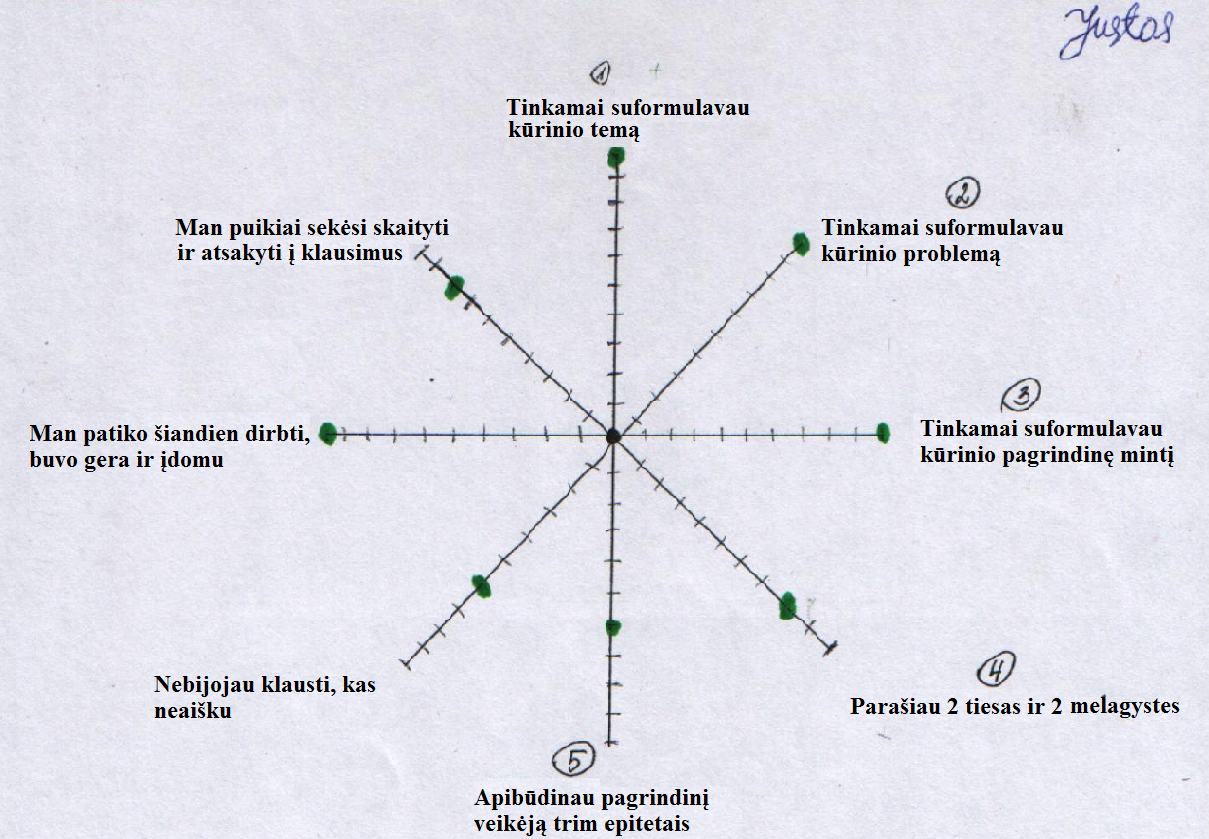 2 pavyzdys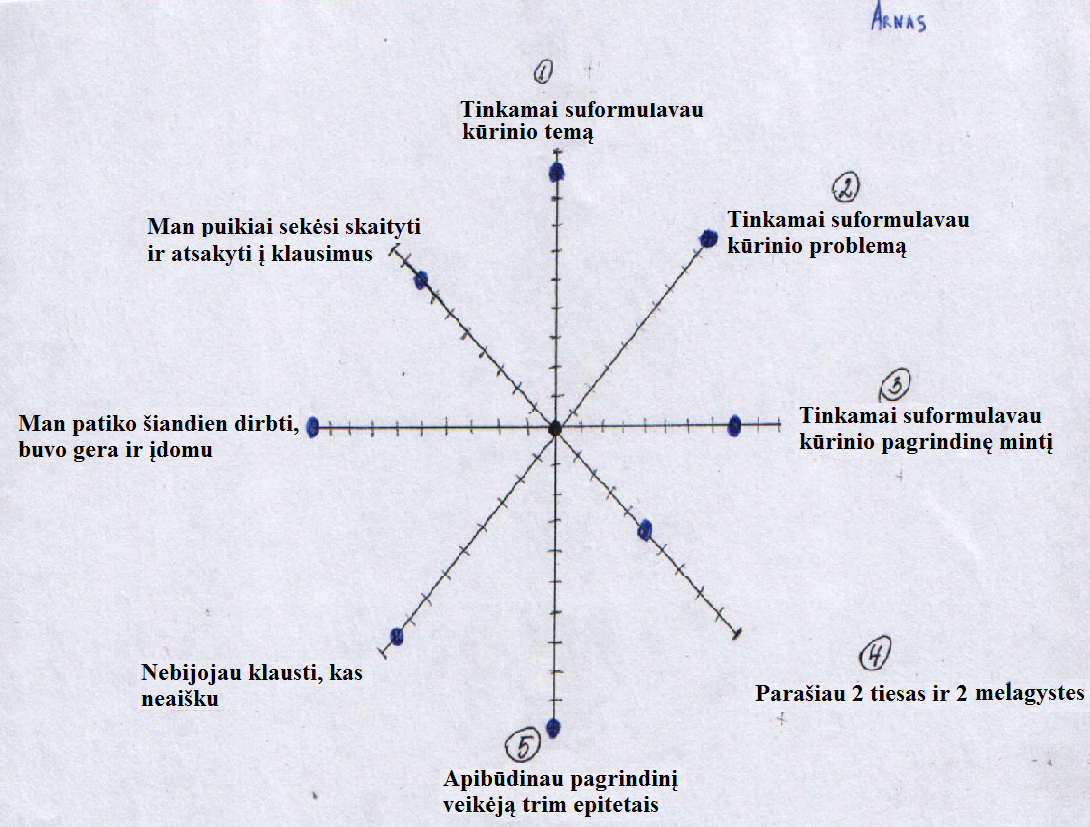 